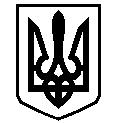 У К Р А Ї Н АВАСИЛІВСЬКА МІСЬКА РАДАЗАПОРІЗЬКОЇ ОБЛАСТІР О З П О Р Я Д Ж Е Н Н Яміського голови15 лютого 2021                                                                                         № 20Про скликання четвертої (позачергової) сесії Василівської міської ради восьмого скликання          Відповідно до ст. 46 Закону України «Про місцеве самоврядування в Україні»,ЗОБОВ’ЯЗУЮ:	1. Скликати четверту (позачергову) сесію Василівської міської ради восьмого скликання  25 лютого 2021 року о 10-00 годині  в приміщенні  Василівської районної ради за адресою:  м. Василівка, бульвар Центральний  4, велика зала.           2. Включити до порядку денного четвертої (позачергової)  сесії Василівської  міської ради восьмого скликання питання:           2.1. Про затвердження звіту про виконання місцевого бюджету м.Василівка за 2020 рік 2.2. Про затвердження звіту про виконання Верхньокриничанського сільського бюджету за 2020 рік 2.3. Про затвердження звіту про виконання місцевого бюджету село Кам’янське у Василівському районі Запорізької області за 2020 рік 2.4 Про затвердження звіту про виконання Лугівського сільського бюджету за 2020 рік 2.5. Про затвердження звіту про виконання місцевого бюджету об’єднаної територіальної громади  Підгірненської сільської ради за 2020 рік 2.6. Про затвердження звіту про виконання місцевого бюджету село Скельки у Василівському районі Запорізької області за 2020 рік 2.7. Про внесення змін та доповнень до рішення Скельківської сільської ради від 19.12.2019р. №1 «Про місцевий бюджет село Скельки у Василівському районі Запорізької області на 2020рік ( 08302510000)» 2.8. Про внесення змін та доповнень в рішення Кам’янської сільської ради від 19.12.2019 року № 1 «Про місцевий бюджет село Кам’янське у Василівському районі Запорізької області на 2020 рік  (08302503000)» 2.9. Про внесення змін та доповнень до рішення міської ради від 24.12.2021 № 9 «Про місцевий бюджет Василівської міської територіальної громади на 2021 рік (08558000000)          Доповідає: Шаповал Н.В. -  начальник відділу фінансів          2.10. Про створення комунальної установи «Агенція розвитку Василівської громади» Василівської міської ради Запорізької області          2.11. Про затвердження програми розвитку комунальної установи «Агенція розвитку Василівської громади» Василівської міської ради Запорізької області на 2021 р.2.12. Про затвердження Положень про відділи Василівської міської ради Запорізької області2.13. Про затвердження структури та штатної чисельності комунального закладу «Мала академія наук учнівської молоді» Василівської міської ради Запорізької області 2.14. Про умови оплати праці керівників комунальних закладів та установ Василівської міської ради2.15. Про внесення змін до структури та штатного розпису Василівської міської ради2.16. Про безоплатне передання у комунальну власність Дніпрорудненської  міської ради Василівського району Запорізької області  цілісних майнових комплексів, нерухомого майна та іншого окремо визначеного майна  Доповідає: Калінін Д.С. - перший заступник міського голови з питань діяльності виконавчих органів ради2.17. Про внесення змін в рішення Василівської міської ради від 24 грудня 2020 року № 17 «Про затвердження Програми розвитку та підтримки комунальних закладів охорони здоров’я на території Василівської міської територіальної громади на 2021 рік»Доповідає: Сапа В.М. – директор КНП «Василівська БЛІЛ»ВМР ЗО2.18. Про внесення змін до  Програми боротьби з онкологічними захворюваннями у Василівській територіальній громаді на 2021 рік», затвердженої рішенням міської ради від 24.12.2020 р. № 112.19. Про внесення змін до районної Програми «Надання населенню медичних послуг з первинної медичної допомоги населенню на території Василівської територіальної громади на 2021 рік», затвердженої рішенням міської ради від 24.12.2020 р. № 19Доповідає: Каніболоцька Л.А. – заступник директора з МОН КНП «Василівський Центр ПМСД»2.20. Про внесення змін до другої (позачергової) сесії Василівської  міської ради восьмого скликання від 24 грудня 2020року № 75 «Про затвердження Програми підтримки розвитку водопровідно-каналізаційного та теплового господарств Василівської міської територіальної громади на 2021 рік2.21. Про затвердження калькуляції вартості наданих послуг пов’язаних з транспортуванням померлих невідомих громадян з населених пунктів:              м. Василівка, с. Скельки, с. Кам’янське, с. Підгірне, с. Широке, Верхня Криниця в морг: м. Дніпрорудне, м. Запоріжжя, м. Енергодар, м. Токмак, калькуляції вартості наданих послуг пов’язаних з похованням самотніх невідомих громадян та осіб без певного місця проживання в населенні пункти: м. Василівка, с. Скельки, с. Кам’янське, с. Підгірне, с. Широке, Верхня Криниця з моргу: м. Дніпрорудне, м. Запоріжжя, м. Енергодара, м. Токмака          2.22. Про внесення змін в рішення другої (позачергової) сесії Василівської міської ради восьмого скликання від 24 грудня 2020 року № 74 «Про затвердження Програми по благоустрою населених пунктів Василівської міської територіальної громади на 2021 рік»2.23. Про затвердження  складу  постійної комісії з обстеження зелених насаджень на території Василівської міської ради2.24. Про оприлюднення проекту регуляторного акту «Про затвердження Правил благоустрою, забезпечення чистоти, порядку та додержання тиші в громадських місцях Василівської міської ради Запорізької області»          Доповідає:  Бондаренко О.С. - заступник міського голови з питань діяльності виконавчих органів ради2.25. Про внесення доповнень до рішення другої (позачергової) сесії Василівської міської ради восьмого скликання від 10 грудня 2020 № 3 «Про затвердження плану діяльності Василівської міської ради Запорізької області з питань підготовки проектів регуляторних актів на 2021 рік2.26. Про затвердження Програми забезпечення участі Василівської міської ради Запорізької області  в Асоціації міст України на 2021 рік2.27. Про затвердження Програми організації громадських та інших робіт тимчасового характеру  на території Василівської міської територіальної громади на 2021 рік2.28. Про затвердження Програми організації суспільно-корисних оплачуваних робіт на території Василівської  міської територіальної громади   на 2021 рік2.29. Про внесення змін до рішення другої (позачергової) сесії Василівської міської ради восьмого скликання від 24.12.2020 р. № 15 «Про затвердження лімітів палива на службові автомобілі на 2021 рік»Доповідає: Кривуля В. В. – начальник відділу економічного, агропромислового розвитку, інвестицій та регуляторної діяльності2.30. Про затвердження Положення «Про опікунську раду при виконкомі Василівської міської ради та її складу»2.31. Про внесення змін до Положення про комісію з питань звільнення громадян від сплати за надання соціальних послуг 2.32. Про внесення змін та доповнень до рішення другої (позачергової) сесії Василівської міської ради восьмого скликання від 24 грудня 2020 №18 «Про затвердження міської Програми відшкодування вартості проїзду хворим нефрологічного профілю Василівської міської територіальної громади на 2021 рік»2.33. Про внесення змін та доповнень до рішення другої (позачергової) сесії Василівської міської ради восьмого скликання від 24 грудня 2020 №77 «Про затвердження Програми соціального захисту громадян Василівської міської територіальної громади на 2021 рік»2.34. Про Програму  фінансування компенсації за пільговий проїзд окремих категорій громадян залізничним транспортом на 2021 рік         Доповідає: Польченко В. О. - начальник відділу соціального захисту2.35. Про внесення змін та доповнень до Програми розвитку культури Василівської міської ради на 2021 рік, затвердженої рішенням міської ради від 24.12.2020 р.№ 712.36. Про Програму розвитку фізичної культури і спорту на 2021-2025Доповідає: Комлик Т. С. – начальник відділу освіти, культури, молоді та спорту2.37. Про програму  «Підтримка мобілізації та призову у Василівській міський раді на 2021 рік»Доповідає: Матвійчук І.А. – військовий комісар Василівського районного територіального центра комплектування та соціальної підтримки2.38. Про деякі питання оренди комунального майна, що є власністю Василівської  міської ради Запорізької області2.39. Про надання погодження на продовження Договору оренди нерухомого майна від 31 травня 2018 року № 8/18 без проведення аукціону2.40. Про затвердження Переліків першого та другого типів об’єктів комунальної власності Василівської міської ради Запорізької області2.41. Про погодження умов, змісту оголошення про проведення електронного аукціону та проекту договору оренди індивідуально визначеного нерухомого майна – приміщення № 117, площею 23,4 кв м., що знаходиться на другому поверсі в будівлі комунального закладу «Василівська гімназія «Сузір’я»-загальноосвітня школа I-III ступенів» Василівської міської ради Запорізької області за адресою: Запорізька область, м.Василівка, вул. Шевченка, 822.42. Про оголошення аукціону на право оренди нерухомого майна, що є об’єктом комунальної власності Василівської міської ради Запорізької області - внутрішньогосподарської меліоративної системи, яка розташована за адресою: 71612, Запорізька область, Василівський район, с.Камянське, вул.Центральна, 532.43. Про затвердження Порядку передачі з балансу на баланс майна, що є комунальною власністю Василівської міської ради Запорізької області2.44. Про розмежування основних функцій щодо здійснення повноважень з управління об’єктами, що є комунальною власністю Василівської міської ради Запорізької областіДоповідає: Крат Т. І. – головний спеціаліст відділу юридичного забезпечення, власності та персоналу2.45. Про затвердження Програми профілактики правопорушень та забезпечення громадської безпеки на території Василівської міської ради Запорізької області розвитку матеріально-технічної бази Василівського РУП ГУНП в Запорізькій області на 2021 рікДоповідає: Бондаренко В. А. - начальник Василівського РУП ГУНП  2.46. Про внесення змін та доповнень до рішення тридцять восьмої (позачергової)  сесії Василівської  міської ради сьомого скликання  від 20 грудня 2019 року № 15 «Про затвердження Програми захисту населення і територій м. Василівка від надзвичайних ситуацій техногенного та природного характеру на 2019-2022 роки»         Доповідає: Мураткін А.Є. - начальник 15 ДПРЧ ГУ ДСНС України у Запорізькій області          2.47. Про програму «Сільське подвір’я» Василівської  міської ради Запорізької області          2.48. Про внесення змін в рішення другої (позачергової) сесії Василівської міської ради восьмого скликання від 24 грудня 2020 року № 66 «Про затвердження Програми по фінансуванню робіт пов’язаних з будівництвом, реконструкцією, ремонтом і утриманням автомобільних доріг загального користування на 2021рік»         2.49. Про внесення змін в рішення  другої (позачергової)  сесії Василівської міської ради восьмого скликання від 24 грудня 2020 року № 62 «Про затвердження Програми реконструкції мереж вуличного освітлення Василівської міської територіальної громади на 2021рік»         2.50. Про внесення змін в рішення  другої (позачергової)  сесії Василівської міської ради восьмого скликання від 24 грудня 2020 року № 61 «Про затвердження Програми капітального будівництва та реконструкції об’єктів комунальної власності на 2021 рік, що фінансуються за рахунок бюджету  розвитку»        2.51. Про внесення змін в рішення  другої (позачергової)  сесії Василівської міської ради восьмого скликання від 24 грудня 2020 року № 65 «Про затвердження Програми «Безпечна Василівська міська територіальна громада» на 2021 рік»Доповідає: Коновалов В.О. – начальник відділу  містобудування та архітектури        2.52. Про затвердження проекту землеустрою щодо відведення та передачу безоплатно у власність земельної ділянки для ведення особистого селянського господарства в с. Тернувате Василівського району Запорізької області        Бабак І.В.        2.53. Про надання дозволу на розроблення проекту землеустрою щодо відведення у власність земельної ділянки для ведення особистого селянського господарства в с. Коновалова, вул. Горького, 7, Василівського району Запорізької області Бабак В.І.        2.54. Про затвердження проекту землеустрою щодо відведення та передачу безоплатно у власність земельної ділянки для ведення особистого селянського господарства в с. Кам’янське, вул. Польова, 1г, Василівського району Запорізької області Беспальченку В.А.        2.55. Про затвердження проекту землеустрою щодо відведення та передачу безоплатно у власність земельної ділянки для ведення особистого селянського господарства в с. Широке, вул. Зарічна Василівського району Запорізької області Біді В.В.        2.56. Про затвердження проекту землеустрою щодо відведення та передачу безоплатно у власність земельної ділянки для ведення особистого селянського господарства в с. Зелений Гай Василівського району Запорізької області Ворох О.В.        2.57. Про надання дозволу на розроблення проекту землеустрою щодо відведення  у власність земельної ділянки для будівництва і обслуговування житлового будинку, господарських будівель і споруд (присадибна ділянка) в м. Василівка, вул. Каштанова, 33, Гаврікову О.Б.        2.58. Про затвердження технічної документації із землеустрою щодо встановлення  (відновлення) меж земельної ділянки в натурі (на місцевості) та передачу безоплатно у власність для будівництва і обслуговування житлового будинку, господарських будівель і споруд (присадибна ділянка) в с. Кам’янське, пров. Придорожний,18, Василівського району Запорізької області Глущенко І.В.        2.59. Про затвердження проекту землеустрою щодо відведення та передачу безоплатно у власність земельної ділянки для будівництва і обслуговування житлового будинку, господарських будівель і споруд  в с. Коновалова,          вул. Горького, 24,  Василівського району Запорізької області Гречка С.А.        2.60. Про затвердження проекту землеустрою щодо відведення та передачу безоплатно у власність земельної ділянки для ведення особистого селянського господарства в с. Коновалова Василівського району Запорізької області Лемешко О.Ю., Лемешку О.Ю., Гречка С.А.        2.61. Про надання дозволу на розроблення проекту землеустрою щодо відведення у власність земельної ділянки для ведення особистого селянського господарства в с. Підгірне, вул. Чкалова, 57, Василівського району Запорізької області Григоренко О.М.        2.62. Про затвердження технічної документації із землеустрою щодо встановлення  (відновлення) меж земельної ділянки в натурі (на місцевості) та передачу безоплатно у власність для будівництва і обслуговування житлового будинку, господарських будівель і споруд (присадибна ділянка) в с. Верхня Криниця, вул. Калинова, 18, Василівського району Запорізької області Гудзовській Д.С.        2.63. Про надання дозволу на розроблення проекту землеустрою щодо відведення у власність земельної ділянки для ведення особистого селянського господарства в с. Коновалова, вул. Горького, 29, Василівського району Запорізької області Дериведмідь Т. А.        2.64. Про затвердження проекту землеустрою щодо відведення та передачу безоплатно у власність земельної ділянки для ведення особистого селянського господарства в с. Широке, вул. Зарічна, 15, Василівського району Запорізької області Добридіній Г.А.        2.65. Про затвердження проекту землеустрою щодо відведення та передачу безоплатно у власність земельної ділянки для ведення особистого селянського господарства за адресою с. Широке, вул. Садова, 29, Василівського району Запорізької області Долдіній М.К.        2.66. Про затвердження проекту землеустрою щодо відведення та передачу безоплатно у власність земельної ділянки для ведення особистого селянського господарства в с. Тернувате, Василівського району Запорізької області Зобову О.О.        2.67. Про затвердження проекту землеустрою щодо відведення та передачу безоплатно у власність земельної ділянки для ведення особистого селянського господарства в с. Зелений Гай, Василівського району Запорізької області Золотаренко О.І.        2.68. Про затвердження проекту землеустрою щодо відведення та передачу безоплатно у власність земельної ділянки для будівництва і обслуговування житлового будинку, господарських будівель і споруд (присадибна ділянка) в    м. Василівка, вул. Нова, 5, Василівського району Запорізької області Зудову Є.М.        2.69. Про проведення інвентаризації земельної ділянки із земель сільськогосподарського призначення (землі колишнього КСП ім. Ватутіна ) на території Василівської міської ради Запорізької області        2.70. Про затвердження проекту землеустрою щодо відведення та передачу безоплатно у власність земельної ділянки для ведення особистого селянського господарства в с. Долинка, вул. Перемоги, Василівського району Запорізької області Кабаченко І.С.        2.71. Про затвердження проекту землеустрою щодо відведення та передачу безоплатно у власність земельної ділянки для ведення особистого селянського господарства в с. Долинка, вул. Перемоги, Василівського району Запорізької області Кабаченко М.П.        2.72. Про надання дозволу на розроблення проекту землеустрою щодо відведення у власність земельної ділянки для ведення особистого селянського господарства в с. Широке, вул. Миру, 157, Василівського району Запорізької області Калашнику В.В.        2.73. Про надання дозволу на розроблення проекту землеустрою щодо відведення у власність земельної ділянки для ведення особистого селянського господарства в с. Широке, вул. Садова, 35, Василівського району Запорізької області Калашник С.С.        2.74. Про затвердження проекту землеустрою щодо відведення та передачу безоплатно у власність земельної ділянки для ведення особистого селянського господарства в с. Підгірне Василівського району Запорізької області Кара О.Л.        2.75. Про затвердження проекту землеустрою щодо відведення та передачу безоплатно у власність земельної ділянки для ведення особистого селянського господарства в с. Коновалова, вул. Горького, 3, Колоізу О.О., вул. Горького, 15, Пономарю В.В., вул. Горького, 28, Гальчанському Ю.В.        2.76. Про поновлення договору про встановлення земельного сервітуту на земельну ділянку на право розміщення тимчасової споруди для провадження підприємницької діяльності в м. Василівка, Василівського району Запорізької області, вул. Шевченка, біля будинку № 26 Кугуку О.Ю.        2.77. Про надання дозволу на розробку проекту землеустрою щодо відведення у власність земельної ділянки для ведення особистого селянського господарства в с. Скельки, вул. Партизанська, 2, Василівського району Запорізької області.        2.78. Про затвердження проекту землеустрою щодо відведення та передачу безоплатно у власність земельної ділянки для ведення особистого селянського господарства в с. Переможне, вул. Вишнева, 18, Василівського району Запорізької області Литвин Т.П.        2.79. Про затвердження проекту землеустрою щодо відведення та передачу безоплатно у власність земельної ділянки для ведення особистого селянського господарства громадянам України в с. Долинка, Василівського району Запорізької області.        2.80. Про затвердження проекту землеустрою щодо відведення та передачу безоплатно у власність земельної ділянки для ведення особистого селянського господарства  громадянам України  в с. Долинка, Василівського району Запорізької області        2.81. Про затвердження проекту  землеустрою щодо відведення та передачу у власність земельної ділянки для будівництва і обслуговування житлового будинку, господарських будівель і споруд (присадибна ділянка) в с. Широке, вул. Космічна, 20,  Василівського району Запорізької області Меркулову Л.О.        2.82. Про затвердження проекту землеустрою щодо відведення та передачу безоплатно у власність земельної ділянки для ведення особистого селянського господарства в с. Зелений Гай Василівського району Запорізької області Мироєвській А.І.        2.83. Про затвердження проекту землеустрою щодо відведення та передачу безоплатно у власність земельної ділянки для ведення особистого селянського господарства в с. Широке, вул. Зарічна, 7, Василівського району Запорізької області Міночкіну О.О.        2.84. Про розгляд зави Мягкої А.П. про надання  дозволу  на розроблення проекту землеустрою щодо відведення у власність земельної ділянки для ведення особистого селянського господарства в с. Скельки, Василівського району Запорізької області.        2.85. Про надання дозволу на розробку проекту землеустрою щодо відведення земельної ділянки для ведення особистого селянського господарства в с. Грозово, вул. Нахімова, 7, Василівського району Запорізької області Недоруєву О.І.        2.86. Про затвердження проекту землеустрою щодо відведення та передачу у власність земельної ділянки для будівництва індивідуального гаража в м. Василівка, вул. Шевченка, 85Б, гараж № 4 Олійнику М.Ю.        2.87. Про внесення змін в рішення шістдесятої (позачергової) сесії Василівської міської ради сьомого скликання від 12 листопада 2020 року № 15 «Про надання дозволу на розробку проекту землеустрою щодо відведення земельної ділянки для будівництва і обслуговування багатоквартирних житлових будинків в м. Василівка, вул. Шевченка, 1,3, об’єднанню співвласників багатоквартирного житлового будинку « МАЛЬВА.1»        2.88. Про розгляд заяви об’єднання співвласників багатоквартирного будинку «Перемоги - 2» про надання дозволу на розроблення проекту землеустрою щодо відведення у власність земельної ділянки для будівництва і обслуговування багатоквартирного житлового будинку в м. Василівка, Василівського району, Запорізької області, м-н 40 років Перемоги, 2.        2.89. Про розгляд зави Пріня О.Л. про надання дозволу на розроблення проекту землеустрою щодо відведення у власність земельної ділянки для ведення особистого селянського господарства в с. Скельки Василівського району Запорізької області.        2.90. Про затвердження Програми збереження лісових масивів, зелених насаджень навколо населених пунктів, вздовж залізниць, полезахисних лісосмуг, що розташовані на землях сільськогосподарського призначення або чагарників у лісах, захисних та інших лісових насаджень, що розташовані на території Василівської міської територіальної громади на 2021- 2025 роки.        2.91. Про розгляд заяви ТОВ «РВ-КАПИТАЛ» про встановлення ставки орендної плати за земельну ділянку в м. Василівка, вул. 8 Березня, 75.        2.92. Про затвердження проекту землеустрою щодо відведення та передачу безоплатно у власність земельної ділянки для будівництва і обслуговування житлового будинку, господарських будівель і споруд (присадибна ділянка) в м. Василівка, вул. Нова 3    Василівського району Запорізької області Рибальченко Т.П.        2.93. Про розгляд зави Сергєєва В.Л. про надання  дозволу  на розробку проекту землеустрою щодо відведення у власність земельної ділянки  для ведення особистого селянського господарства в с. Скельки, Василівського району Запорізької області.        2.94. Про затвердження технічної документації із землеустрою щодо встановлення та відновлення меж земельної ділянки в натурі (на місцевості) та передачу безоплатно у власність  для будівництва і обслуговування житлового будинку, господарських будівель і споруд  в с. Скельки, вул. Каховська, 45, Василівського району Запорізької області Сергєєву О.Л.        2.95. Про розгляд зави Сергєєва О.Л. про надання  дозволу  на розроблення проекту землеустрою щодо відведення у власність земельної ділянки  для ведення особистого селянського господарства в с. Скельки Василівського району Запорізької області.        2.96. Про розгляд зави Сергєєвої Т.В. про надання  дозволу  на розроблення проекту землеустрою щодо відведення у власність земельної ділянки  для ведення особистого селянського господарства в с. Скельки Василівського району Запорізької області.        2.97. Про розгляд зави Спічки О.О. про надання  дозволу  на розроблення проекту землеустрою щодо відведення у власність земельної ділянки  для ведення особистого селянського господарства в с. Скельки Василівського району Запорізької області.        2.98. Про передачу в оренду земельної ділянки для розміщення та експлуатації основних, підсобних і допоміжних будівель та споруд підприємств переробної,  машинобудівної та іншої промисловості в м. Василівка, вул. Невського, 99а, Василівського району Запорізької області        2.99. Про затвердження проекту землеустрою щодо відведення та передачу безоплатно у власність земельної ділянки для ведення особистого селянського господарства в с. Широке, вул. Миру, 109-а, Василівського району Запорізької області Тимковій Л.Г.        2.100. Про затвердження проекту землеустрою щодо відведення та передачу безоплатно у власність земельної ділянки для ведення особистого селянського господарства в с. Тернувате Василівського району Запорізької області Тимофіївій О.В.        2.101. Про затвердження проекту землеустрою щодо відведення та передачу в оренду земельної ділянки для будівництва та обслуговування будівель торгівлі в с. Підгірне, вул. Чкалова, 92, Василівського району Запорізької області       Ткачу Д.А.        2.102. Про поновлення договору про встановлення земельного сервітуту на земельну ділянку на право розміщення тимчасової споруди для провадження підприємницької діяльності в м. Василівка, Василівського району Запорізької області , м-н 40 років Перемоги, 2а  ПП «Фарма Плюс».        2.103. Про затвердження проекту землеустрою щодо відведення та передачу безоплатно у власність земельної ділянки для будівництва і обслуговування житлового будинку, господарських будівель і споруд (присадибна ділянка) є в с. Широке, вул. Зарічна, 17, Василівського району Запорізької області Филипу А.Ю.        2.104. Про затвердження проекту землеустрою щодо відведення та передачу безоплатно у власність земельної ділянки для ведення особистого селянського господарства в с. Долинка, вул. Перемоги, 65, Василівського району Запорізької області Хайбуліній Н.І.        2.105. Про розгляд заяви ТОВ «ХОРС-2017» про перегляд ставки орендної плати за земельні ділянки в м. Василівка, бул. Центральний, 43, та вул. Невського, 89.        2.106. Про затвердження проекту землеустрою щодо відведення та передачу у власність земельної ділянки для будівництва індивідуальних гаражів в              м. Василівка вул. Незалежності, біля будинку № 3 Василівського району Запорізької області Шевченку В.А.        2.107. Про затвердження проекту землеустрою щодо відведення та передачу безоплатно у власність  земельної  ділянки для  ведення  особистого  селянського  господарства  в с. Кам’янське, вул. Гагаріна, 10 «б», Василівського району Запорізької області Бабаєву В.С.        2.108. Про затвердження проекту землеустрою щодо відведення та передачу безоплатно у власність земельної ділянки для ведення особистого селянського  господарства  в с. Кам’янське, вул. Польова, 1 «а», Василівського району Запорізької області Лисенко В.В.        2.109. Про затвердження проекту землеустрою щодо відведення та передачу безоплатно у власність земельної ділянки для ведення особистого селянського господарства в с. Кам’янське, вул. Польова, 18 «г», Василівського району Запорізької області Лисенко В.М.        2.110. Про затвердження проекту землеустрою щодо відведення та передачу безоплатно у власність земельної ділянки для  ведення  особистого  селянського  господарства  в с. Кам’янське, вул. Гагаріна, 10 «а», Василівського району Запорізької області Чеботі В.Ф.        2.111. Про приведення державного акту на право приватної власності на землю виданого на ім’я Григор’єва О.М. до вимог чинного законодавства         2.112. Про затвердження проекту землеустрою щодо відведення земельних ділянок для ведення фермерського господарства та виділення членам селянського (фермерського) господарства «ІОН» у приватну власність земельних часток (паїв)        2.113. Про надання дозволу на розроблення проекту землеустрою щодо відведення земельної ділянки у власність для ведення особистого селянського господарства в с. Долинка, вул. Моносова, 26, Василівського району Запорізької області Медвідю Р. В.        2.114. Про надання дозволу на розроблення проекту землеустрою щодо відведення земельної ділянки у власність для ведення особистого селянського господарства в с. Долинка, вул. Моносова, 35, Василівського району Запорізької області  Медвідю В.С.        2.115. Про затвердження  Переліку земельних ділянок комунальної власності Василівської міської ради Запорізької області право оренди на які виставляється на земельні торги окремими лотами. Доповідає: Нечет О. М. - начальник відділу земельних ресурсів        3.Різне.Міський голова		                                                            Сергій КАЛІМАН